Finite Center of RotationInstantaneous Center of RotationInstantaneous CentersInstant center - unique point at which two objects in general planar motion have the same velocityAbsolute center – instant center between an object and groundRelative center – instant center between two moving objectsVelocity of a point – tangent to the path of the point, perpendicular to the line that joins the point and the relative instant center of rotationKennedy-Aronhold theorem – relative instant centers between three bodies are collinearJ1 joints define instant centers1,2 and 2,3 are collinear with 1,31,4 and 3,4 are collinear with 1,31,2 and 1,4 are collinear with 2,42,3 and 3,4 are collinear with 2,4Velocity TransferVB2 = 2 (AB)VB2 = VB3VB3 = 3 (BP)VC3 = 3 (CP)           VC3 = VC4VC4 = 4 (CD)VQ2 = 2 (AQ)VQ2 = VQ4VQ4 = 4 (DQ)r1 = AD     r2 = AB     r3 = BC     r4 = CDtriangle PBCNote:  will not provide correct ± signs for CW and CCWtriangle QDCR = AB     L = BC     s = ACVB2 = 2 (AB)VB2 = VB3VB3 = 3 (BP)VC3 = 3 (CP)           VC3 = VC4VQ2 = 2 (AQ)VQ2 = VQ4VQ4 = VC4triangle PBCNote:  will not provide correct ± signs for CW and CCWtriangle QACSewing MachineDetermine the angular velocity of links 2, 3, 4 and 5 as well as the velocity of needle 6 for the sewing machine linkage as shown below when sewing at 4 stitches per second constant speed.2 = 8  rad/s CCWVR2 = 2 (AR) = 65.09 cpsVR2 = VR6VR6 = VF6VP2 = 2 (AP) = 50.27 cpsVP2 = VP4VP4 = 4 (DP)         4 = 23.16 rad/s CW    VQ4 = 4 (DQ) = 66.71 cps           VQ4 = VQ6VQ6 = VF6(2.4 % different from complex numbers)Rigid BodyDetermine the velocity of point C on rigid body link 3.  The rigid body and the velocity vectors are drawn to scale.  Link 3 is NOT pinned to the ground.  Show your work.define P at IC1,3	VA3 ┴ AP	VB3 ┴ BP	VC3 ┴ CPmeasurements	AP = 73.7 mm	BP = 45.8 mm	CP = 47.5 mm 182ºVA3 = 3 (AP)	3 = 1.253 rad/sec CCWVB3 = 3 (BP)	3 = 1.244 rad/sec CCWuse 3 = 1.249 rad/sec CCW  averageVC3 = 3 (CP) = 59.3 mmps 272º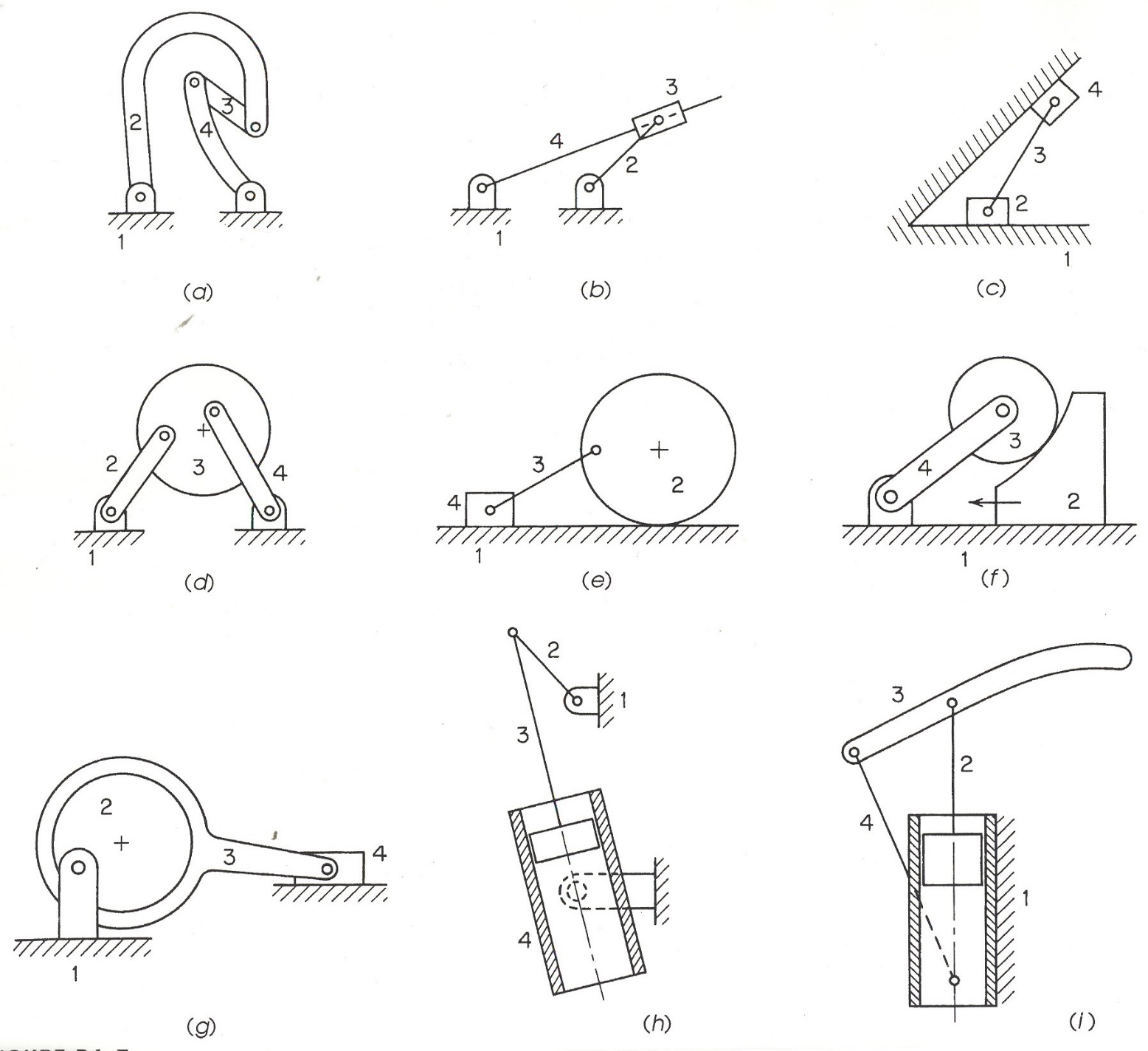 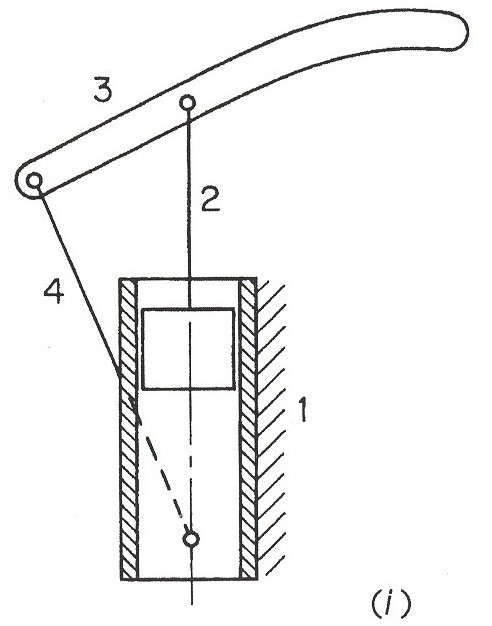 Centrodes of Four BarInstantaneous Screw AxesKnee ACL and PCL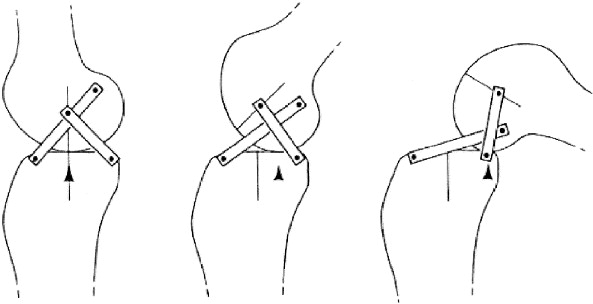 